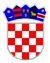 	REPUBLIKA HRVATSKAVUKOVARSKO-SRIJEMSKA ŽUPANIJAOPĆINA NEGOSLAVCIOpćinski načelnikKLASA: 400-04/24-01/02URBROJ: 2196-19-01-24-05Negoslavci, 28.03.2024. godine	Na temelju članka 74. Zakona o komunalnom gospodarstvu („Narodne novine“ broj 68/18, 110/18 i 32/20) i članka 32, stavka. 2., točke 2. Statuta Općine Negoslavci („Službeni glasnik Općine Negoslavci“ broj 01/21 i 7/23) Općinski načelnik dana 28.03.2024. godine donosiIZVJEŠĆE o izvršenju Programa održavanja komunalne infrastrukture za 2023. godinuČlanak 1. 	Utvrđuje se da je tijekom 2023. godine izvršen Program održavanja komunalne infrastrukture za 2023. godinu, kako slijedi.	Prikaz planiranih sredstava i ostvarenja plana: prihod od komunalne naknade, prihod od naknade za korištenje javnih površina, kapitalna pomoć iz državnog proračuna – EU fondovi, prihod od Hrvatskih voda, prihod iz proračuna..Članak 2.	Prikaz planiranih i izvršenih sredstava iz Općinskog proračuna Općine NegoslavciČlanak 3.	Suglasno zakonskim obvezama ovaj Izvještaj se dostavlja Općinskom vijeću na razmatranje i odlučivanje.Članak 4.	Izvješće će se objaviti u Službenom glasniku Općine Negoslavci i na internet stranici Općine Negoslavci.OPĆINSKI NAČELNIKDušan JeckovOBRAZLOŽENJE	Sukladno članku 74., stavku 1. Zakona o komunalnom gospodarstvu („Narodne novine“ broj 68/18, 110/18 i 32/20), propisana je obveza Općinskog načelnika da godišnje podnosi izvješće o izvršenju programa održavanja komunalne infrastrukture Općinskom vijeću vlastite jedinice. Izvješće se podnosi istodobno sa izvješćem o izvršenju proračuna te se objavljuje u službenom glasniku JLS, sukladno članku 74., stavku 2. i 3. Zakona o komunalnom gospodarstvu.Prema Programu Općine Negoslavci o održavanju komunalne infrastrukture za 2023. godinu („Službeni glasnik Općine Negoslavci“ broj 8/23) (u daljem tekstu: Program), bilo je planirano izdvajanje po slijedećim stavkama:1. Održavanje nerazvrstanih cesta (sanacija i tekuće održavanje) ukupno 0,00 EUR, a prema Izvješću o izvršenju Programa održavanja komunalne infrastrukture za 2023. godinu (u daljem tekstu: Izvršenje) je utrošeno ukupno 0,00 EUR. 2. Prema Programu je planirano za Održavanje javnih površina na kojima nije dopušten promet motornim vozilima ukupno 40.680,00 EUR, za stavku Uređenje centra općine (sanacija) a prema Izvršenju je utrošeno ukupno 40.255,87 EUR. 3.Prema Programu je planirano za Održavanje javnih zelenih površina 13.990,84 EUR a prema Izvršenju je utrošeno 13.161,33 EUR. Pod održavanjem javnih zelenih površina podrazumijeva se košnja, obrezivanje, sakupljanje biološkog otpada s javnih zelenih površina, obnova, održavanje i njega drveća, ukrasnog grmlja i drugog bilja, popločenih površina i površina u parkovima, fitosanitarna zaštita bilja i biljnog materijala za potrebe održavanja i drugi poslovi potrebni za održavanje tih površina. 4.Prema Programu je planirano za održavanje groblja i kapele unutar groblja ukupno 3.000,00 EUR, a prema Izvršenju je utrošeno 678,55 EUR. 5.Prema Programu je planirano za Održavanje javne rasvjete – Upravljanje i održavanje javne rasvjete i Podmirenje troškova električne energije ukupno 20.272,28 EUR, a prema Izvršenju je utrošeno 17.657,38 EUR. Sredstva su 2023. godine uložena za tekuće održavanje javne rasvjete, i potrošnju električne energije. OPISPLANIRANOIZVRŠENOOdržavanje nerazvrstanih cestaOdržavanje nerazvrstanih cestaOdržavanje nerazvrstanih cestaOdržavanje nerazvrstanih cesta (sanacija)0,000,00Tekuće održavanje nerazvrstanih cesta i čišćenje snijega0,000,00Održavanje javnih površina na kojima nije dopušten promet motornim vozilimaOdržavanje javnih površina na kojima nije dopušten promet motornim vozilimaOdržavanje javnih površina na kojima nije dopušten promet motornim vozilimaUređenje centra općine (sanacija)40.680,0040.255,87Održavanje javnih zelenih površinaOdržavanje javnih zelenih površinaOdržavanje javnih zelenih površinaOdržavanje javnih površina13.990,8413.161,33Održavanje groblja i krematorija unutar grobljaOdržavanje groblja i krematorija unutar grobljaOdržavanje groblja i krematorija unutar grobljaUređenje groblja i kapele na groblju3.000,00678,55Održavanje javne rasvjeteOdržavanje javne rasvjeteOdržavanje javne rasvjeteUpravljanje i održavanje javne rasvjete5.000,003.559,43Podmirenje troškova električne energije15.272,2814.097,95UKUPNO:77.943,1271.753,13